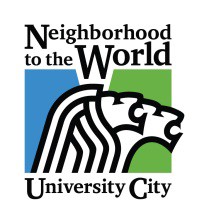    MEETING CALLED TO ORDERROLL CALLAPPROVAL OF AGENDAPROCLAMATIONS National Kids to Parks DayAPPROVAL OF MINUTESApril 8, 2019 Regular Session minutesApril 8, 2019 Study Session minutes – RecyclingAPPOINTMENTS to BOARDS & COMMISSIONSSWEARING IN to BOARDS & COMMISSIONS CITIZEN PARTICIPATION (Total of 15 minutes allowed)PUBLIC HEARINGSCONSENT AGENDA – Vote RequiredPavement Rejuvenation Project ( #1426) – Contract Award CIP – Transfer StationCIP – Ameren Streetlight EnhancementsCITY MANAGER’S REPORTUNFINISHED BUSINESSNEW BUSINESSRESOLUTIONSResolution 2019-4 Certified Election Results - April 2, 2019, Municipal ElectionOath of Office – Jeff HalesCOUNCIL REPORTS/BUSINESSBoards and Commission appointments neededCouncil liaison reports on Boards and CommissionsBoards, Commissions and Task Force minutesOther Discussions/BusinessCITIZEN PARTICIPATION (continued if needed)COUNCIL COMMENTSADJOURNMENT